如果因为遗忘或者无知而没有完成礼拜的一部分瓦直布（必须的事项），其教法律列是什么？حكم الصلاة إذا ترك بعض الواجبات جهلاً أو نسياناً[باللغة الصينية ]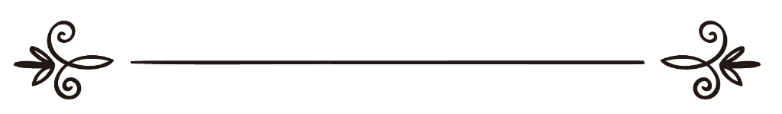 来源：伊斯兰问答网站مصدر : موقع الإسلام سؤال وجواب编审: 伊斯兰之家中文小组مراجعة: فريق اللغة الصينية بموقع دار الإسلام如果因为遗忘或者无知而没有完成礼拜的一部分瓦直布（必须的事项），其教法律列是什么？问：如果一个人念错了礼拜的记主词，这是礼拜的主命，比如两个叩头之间的记主词或者中坐的“泰善胡德”，如果他因为遗忘或者无知而念错了，其教法律列是什么？他以前一直那样做的礼拜怎么办？答：一切赞颂，全归真主。第一：两个叩头之间的记主词是礼拜的圣行，而不是瓦直布（必须的事项），我们在（130981）号问题的回答中已经阐明了这一点。所以谁如果故意的或者因为无知而没有念这个记主词，其拜功仍然有效，他没有任何罪责；如果他习惯念这个记主词，但是因为遗忘而没有念，则在说“色兰”结束礼拜之前叩两个头是可嘉的行为（穆斯台罕布）。谢赫穆罕默德·本·萨利赫·欧赛米尼（愿主怜悯之）说：“如果一个人因为遗忘而没有完成习以为常的念词或者动作，那么他可以为了弥补这个欠缺而在结束礼拜之前叩头，因为圣训说：“每一个错误可以通过两个叩头而弥补。”《艾布·达伍德圣训实录》辑录，这是优美的圣训；在《穆斯林圣训实录》中辑录：先知（愿主福安之）说：“如果你们当中谁遗忘了，就让他叩两个头弥补错误吧。”谁如果没有完成不是经常履行的圣训，则不必为此而叩头，因为他本来没有想履行那个圣行。”《津津有味的解释》（3 / 333和334）第二：第一个“泰善胡德”是礼拜的瓦直布（必须的事项），而不是礼拜的要素，我们在（34570）号问题的回答中已经阐明了这一点；谁如果故意没有念“泰善胡德”，则必须要在说“色兰”结束礼拜之前叩两个头，为了弥补错误；谁如果因为不知道这个教法律列而没有念“泰善胡德”，则没有任何罪责，因为不知者无罪。谁如果因为遗忘而没有完成瓦直布（必须的事项），则必须要进行弥补错误的叩头，其证据就是《布哈里圣训实录》（795段）和《穆斯林圣训实录》（570段）辑录的圣训：阿卜杜拉·本·布海纳（愿主喜悦之）传述：先知（愿主福安之）带着我们做晌礼，他礼完前两拜后没有跪坐就站了起来，大家也都跟着站了起来。当礼完拜，我们等着他念“色兰”出拜时，他则在念“色兰”(出拜词)前坐着叩了两次头以示补错，然后才出了拜。伊本·古达麦（愿主怜悯之）针对故意没有完成瓦直布的人说：“他的礼拜无效；如果他因为遗忘而没有完成瓦直布，则在说“色兰”结束礼拜之前叩两个头，为了弥补错误；其证据就是阿卜杜拉•本•布海纳（愿主喜悦之）传述的圣训，其它的瓦直布都依此类推。”《卡菲》（1 / 273）真主至知！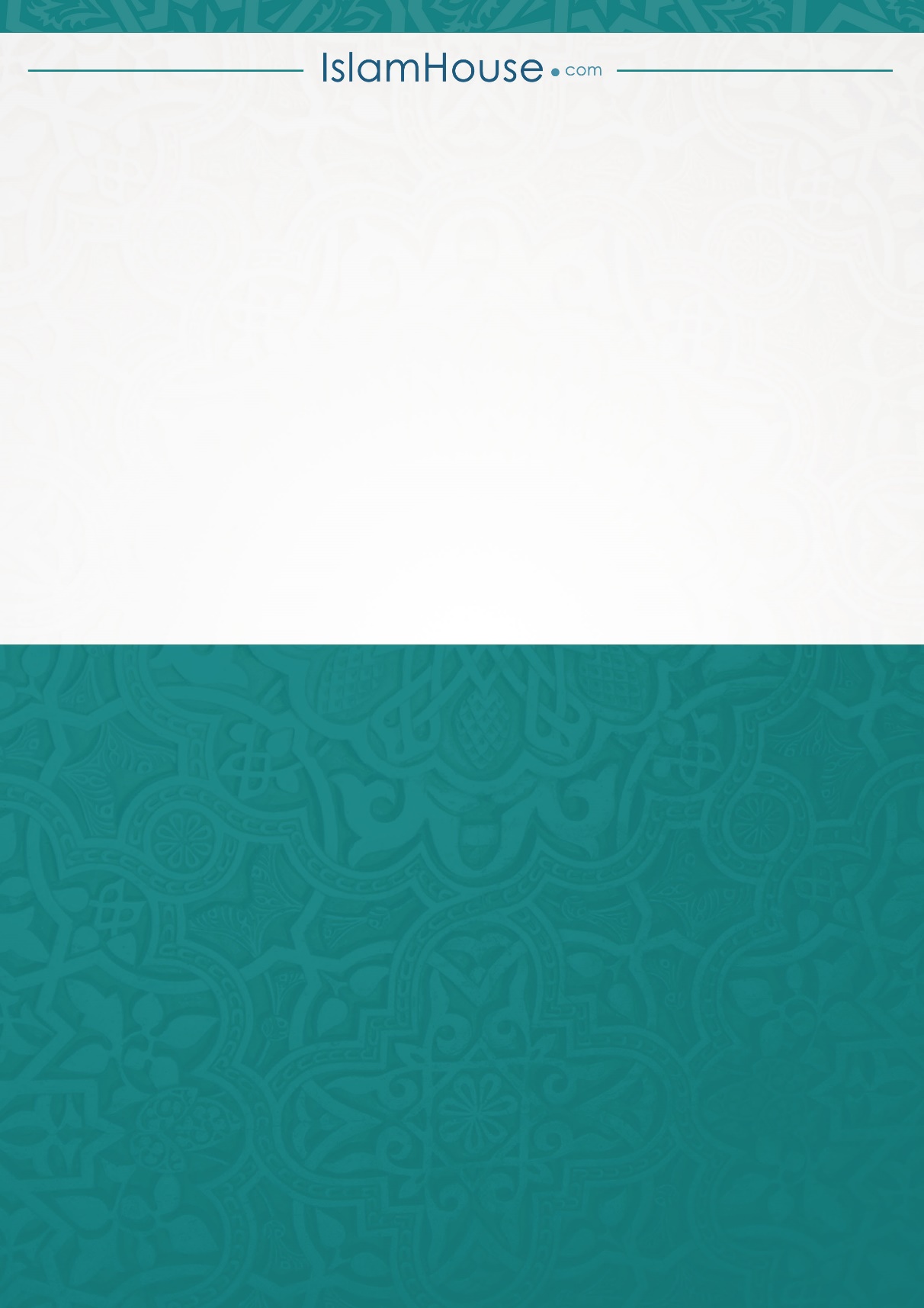 